Archiving Notification<dd/mm/yyyy>We wish to inform you that the UP Manila Research Ethics Board (UPMREB) <Review Panel> has approved your submission, with details as follows:<NAME OF REVIEW PANEL CHAIR>Chair, UPMREB <Name of Review Panel>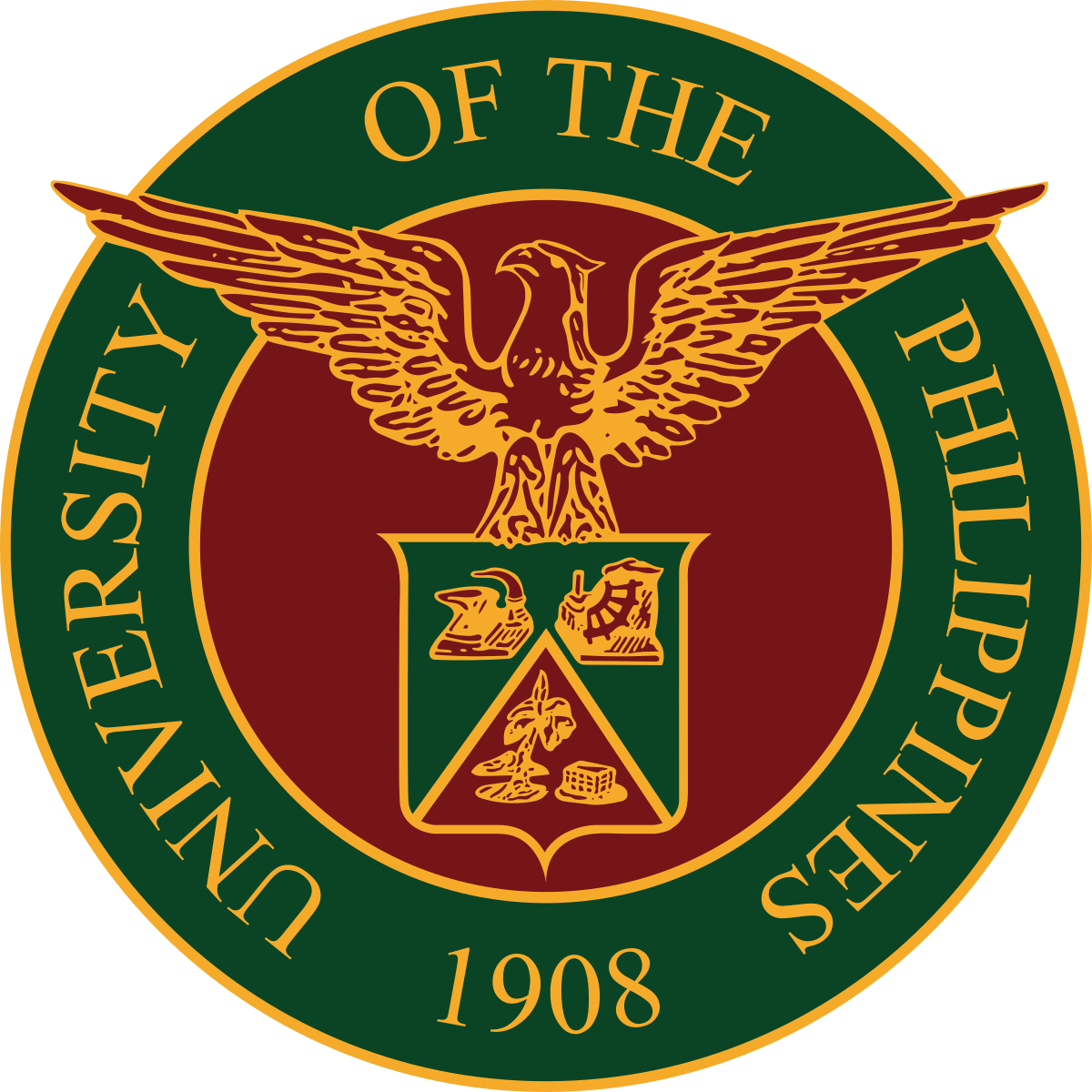 University of the Philippines Manila RESEARCH ETHICS BOARD Room 126, National Institutes of Health, UP Manila623 Pedro Gil Street, Ermita, 1000 ManilaTelephone: +63 2 8526-4346; Email: upmreb@post.upm.edu.phNAME OF PRINCIPAL INVESTIGATOR:INSTITUTION/AFFILIATION:ADDRESS:TYPE OF SUBMISSION: <Withdrawal of Study Protocol Application/Final Report/Early Study Termination Report >UPMREB CODE:SUBMISSION DATE:STUDY PROTOCOL TITLE:TYPE OF REVIEW:<For full board: DATE OF REGULAR MEETING:>PANEL ACTION: APPROVEDDATE OF INACTIVATION:< Final Report/Early Study Termination Report:>The protocol is reclassified as INACTIVE and ethical clearance automatically EXPIRED. The protocol records will be made available for three years from date of inactivation. Should you have any questions or clarifications regarding the abovementioned recommendations, please contact the undersigned through the Panel Secretariat at (02) 8526-4346 or upmreb@post.upm.edu.ph.<Withdrawal of Study Protocol Application/ Final Report (for Exempted Protocols)>The protocol is reclassified as INACTIVE, and protocol records will be made available for three years from date of inactivation. Should you have any questions or clarifications regarding the abovementioned recommendations, please contact the undersigned through the Panel Secretariat at (02) 8526-4346 or upmreb@post.upm.edu.ph.